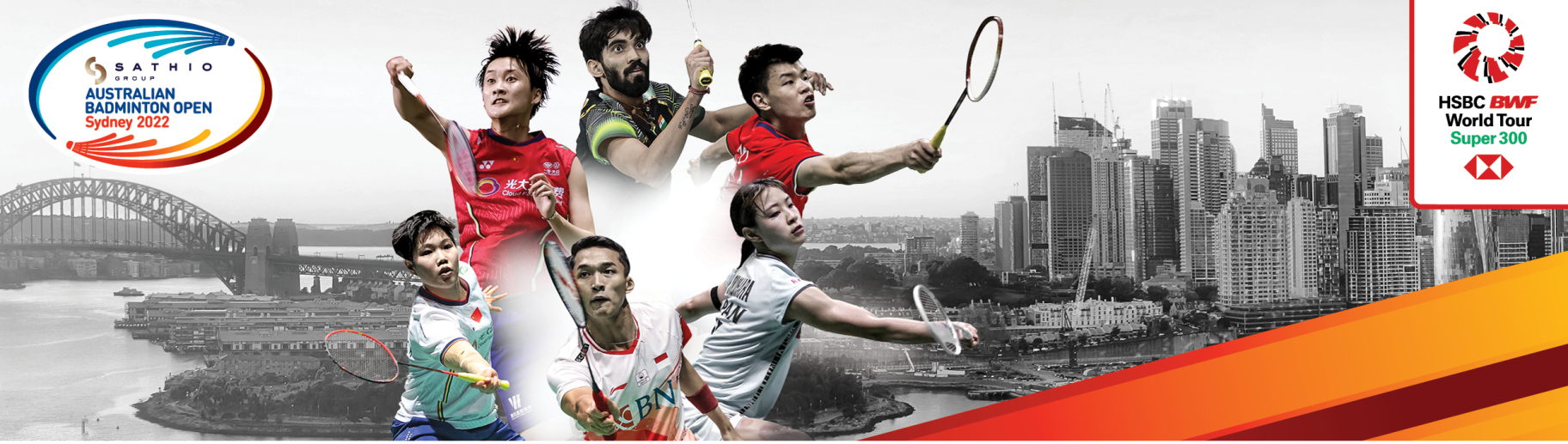  SATHIO GROUP AUSTRALIA OPEN 2022SYDNEY AUSTRALIA    15-20 NOVEMBERMEDIA ACCREDITATION FORMNotes:1. Please provide clearly your function at the event.2. Application is subject to approval by the host organisers.3. Media pass cannot be transferred to a colleague.4. Unauthorised use will result in a permanent removal of the pass from the holder.Please return this form to:Ms Kathy FongEmail: austopen2022@gmail.comTelephone: +61 404 613 456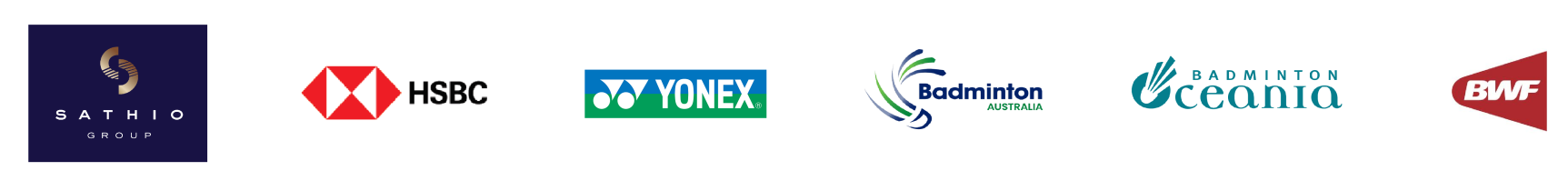 MEDIA ORGANISATIONAddressWebsiteName of Person AttendingMobileEmail Function